                                                                                                                                                                                 Приложение 1  	Министерство науки и высшего образования Российской ФедерацииФЕДЕРАЛЬНОЕ ГОСУДАРСТВЕННОЕ БЮДЖЕТНОЕ ОБРАЗОВАТЕЛЬНОЕ УЧРЕЖДЕНИЕ ВЫСШЕГО ОБРАЗОВАНИЯ«ЧЕЧЕНСКИЙ ГОСУДАРСТВЕННЫЙ УНИВЕРСИТЕТ»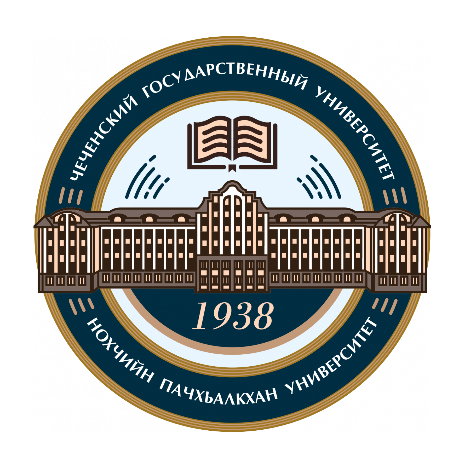 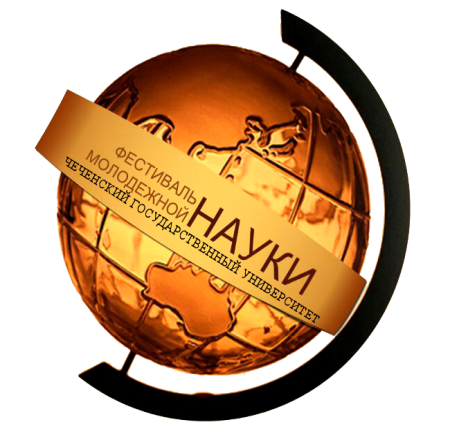 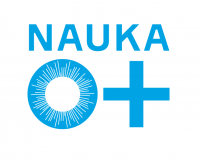           П Р О Г Р А М М А                                                Ф Е С Т И В А Л Я       Н А У К И29-30 ноября 2018 годаг. Грозный 2018 г.Тематические блоки программыКонференция «Наука и молодежь» Мастер-классы Лекции Выставка научных достижений «Инноватика - 2018»Презентации институтов/факультетовДень первый – 29 ноября, четвергДень первый – 29 ноября, четвергДень первый – 29 ноября, четвергДень первый – 29 ноября, четверг1.09:00 – 10:00Регистрация участников Фестиваля3 корпус ЧГУ, б-р Дудаева, 17а 3 корпус ЧГУ, б-р Дудаева, 17а 2.10:00 – 10:30Торжественное открытие Фестиваля3 корпус ЧГУ, б-р Дудаева, 17а3 корпус ЧГУ, б-р Дудаева, 17а3.10:00 – 17:00Всероссийская научно-практическая конференция молодых ученых, аспирантов и студентов «Наука и молодежь»3 корпус ЧГУ, б-р Дудаева, 17а,3 корпус ЧГУ, б-р Дудаева, 17а,3.110:30 – 13:00Заседание секций3 корпус ЧГУ, б-р Дудаева, 17а 3 корпус ЧГУ, б-р Дудаева, 17а 3.213:00 – 14:00Кофе-брейк 3 корпус ЧГУ, б-р Дудаева, 17 а3 корпус ЧГУ, б-р Дудаева, 17 а3.314:00-15:00Документальный фильм о науке3 корпус ЧГУ, б-р Дудаева, 17 а3 корпус ЧГУ, б-р Дудаева, 17 а3.415:00-17:00Заключительное пленарное заседание:сообщения руководителей секций об итогах работы, закрытие конференции3 корпус ЧГУ, б-р Дудаева, 17а3 корпус ЧГУ, б-р Дудаева, 17аДень второй – 30 ноября, пятницаДень второй – 30 ноября, пятницаДень второй – 30 ноября, пятницаДень второй – 30 ноября, пятница1.09:00 – 14:30Выставка научных достижений молодых ученых, аспирантов, студентов и школьников «Инноватика-2018»;3 корпус ЧГУ, б-р Дудаева, 17аЦентр коллективного пользования3 корпус ЧГУ, б-р Дудаева, 17аЦентр коллективного пользования2.09:00 – 14:30Презентации институтов/ факультетов3 корпус ЧГУ, б-р Дудаева, 17аЦентр коллективного пользования3 корпус ЧГУ, б-р Дудаева, 17аЦентр коллективного пользования3.Лекции и мастер-классыЛекции и мастер-классыЛекции и мастер-классыЛекции и мастер-классы3.110:00 – 10:30Лекция Тема: «Причины и предпосылки глобальных экологических проблем»3 корпус ЧГУ, б-р Дудаева, 17аЦентр коллективного пользованияЛектор: Гайрабеков Умар Ташадиевич, доцент, кандидат биологических наук, декан факультета географии и геоэкологии3.210:35 - 11:05Мастер-класс Тема: «Выделяем свою ДНК»3 корпус ЧГУ, б-р Дудаева, 17аЦентр коллективного пользованияЛектор: Бисултанова Зура      Исановна, старший преподаватель кафедры клеточной биологии, морфологии и микробиологии3.311:10 – 11:40Эффектное шоуТема: ««Взрывная» химия»3 корпус ЧГУ, б-р Дудаева, 17аЦентр коллективного пользованияЛектор: Сириева Яха Назарбековна, старший преподаватель кафедры общей химии3.411:45 - 12:15Мастер-класс Тема: «Бизнес-лидерство»3 корпус ЧГУ, б-р Дудаева, 17аЦентр коллективного пользованияЛектор: Алиев Магомед Вахаевич, директор Технопарка ЧГУ3.513:30 - 14:00ЛекцияТема: «Математические этюды и проблемы тысячелетия»3 корпус ЧГУ, б-р Дудаева, 17аЦентр коллективного пользованияЛектор: Асхабов Султан Нажмудинович, профессор, доктор физико-математических наук3.614.05 - 14.35ЛекцияТема: «Имплантология, как отрасль современной стоматологии»3 корпус ЧГУ, б-р Дудаева, 17аЦентр коллективного пользованияЛектор: Берсанов Руслан Увайсович, профессор, доктор медицинских наукЗакрытие Фестиваля наукиЗакрытие Фестиваля наукиЗакрытие Фестиваля наукиЗакрытие Фестиваля науки4.14:40 – 16:00Награждение за лучший доклад конференции «Наука и молодёжь».Награждение участников «Фестиваля науки»3 корпус ЧГУ, б-р Дудаева, 17а,Центр коллективного пользования 3 корпус ЧГУ, б-р Дудаева, 17а,Центр коллективного пользования 